MATEMATIKAPozdravljeni učenci. Nadaljujemo s štirikotniki.ČETRTEK21. 5. 2020 – NAČRTOVANJE DELTOIDOV »Zapis v zvezek«: NAČRTOVANJE DELTOIDOVOglejte si primer načrtovanja deltoida in ga poskusite sami narisati.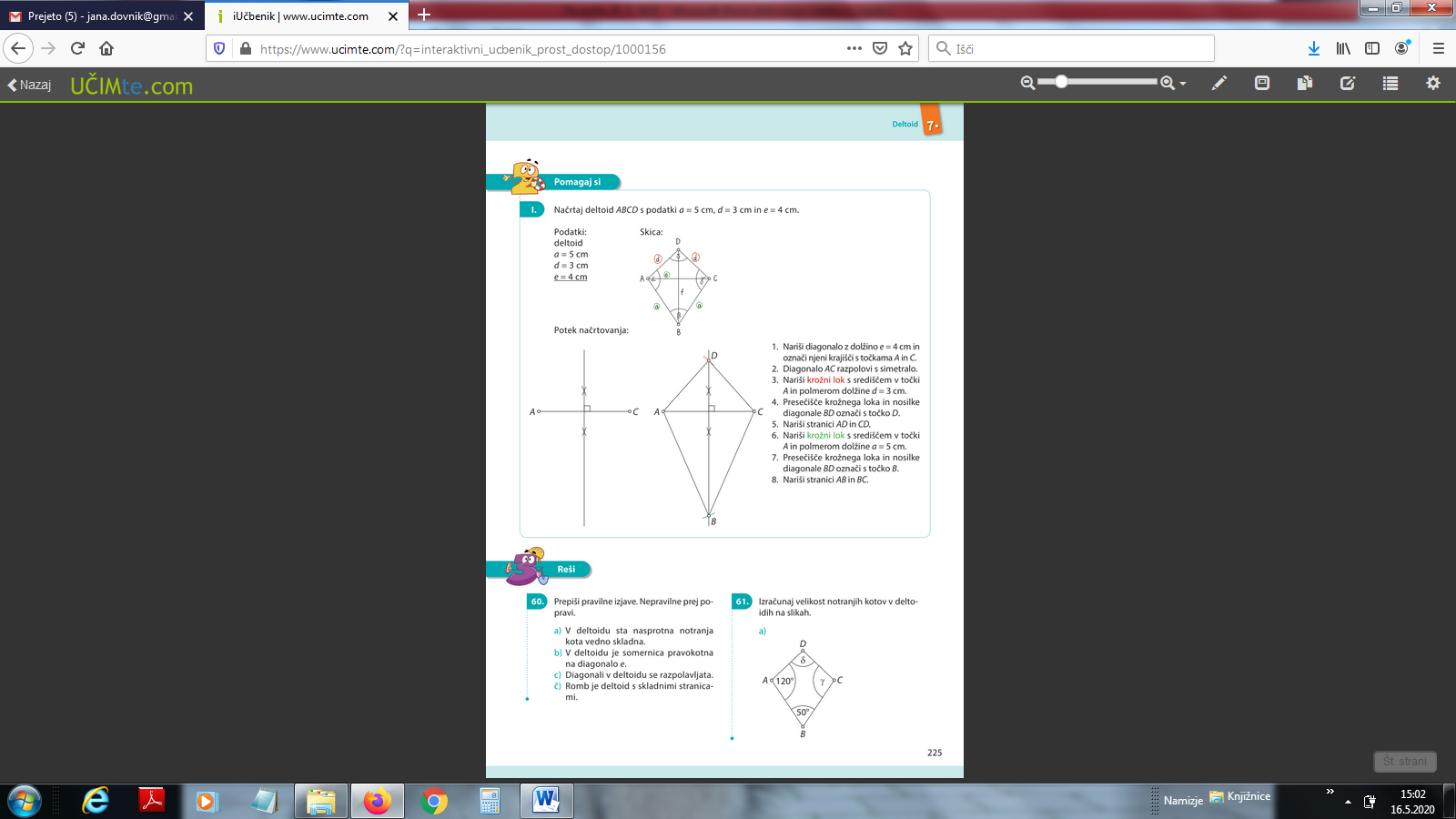 Rešite eno izmed skupin A ali B ali C (dovoljeno vse):A: Učb., str. 226, nal. 64 (peresno lahko)B: Učb, str. 226, nal. 62 in 68 (srednje težka kategorija)C: Učb., str. 226, nal. 69 in Misija v neznano (sumo)Preverite rešitve: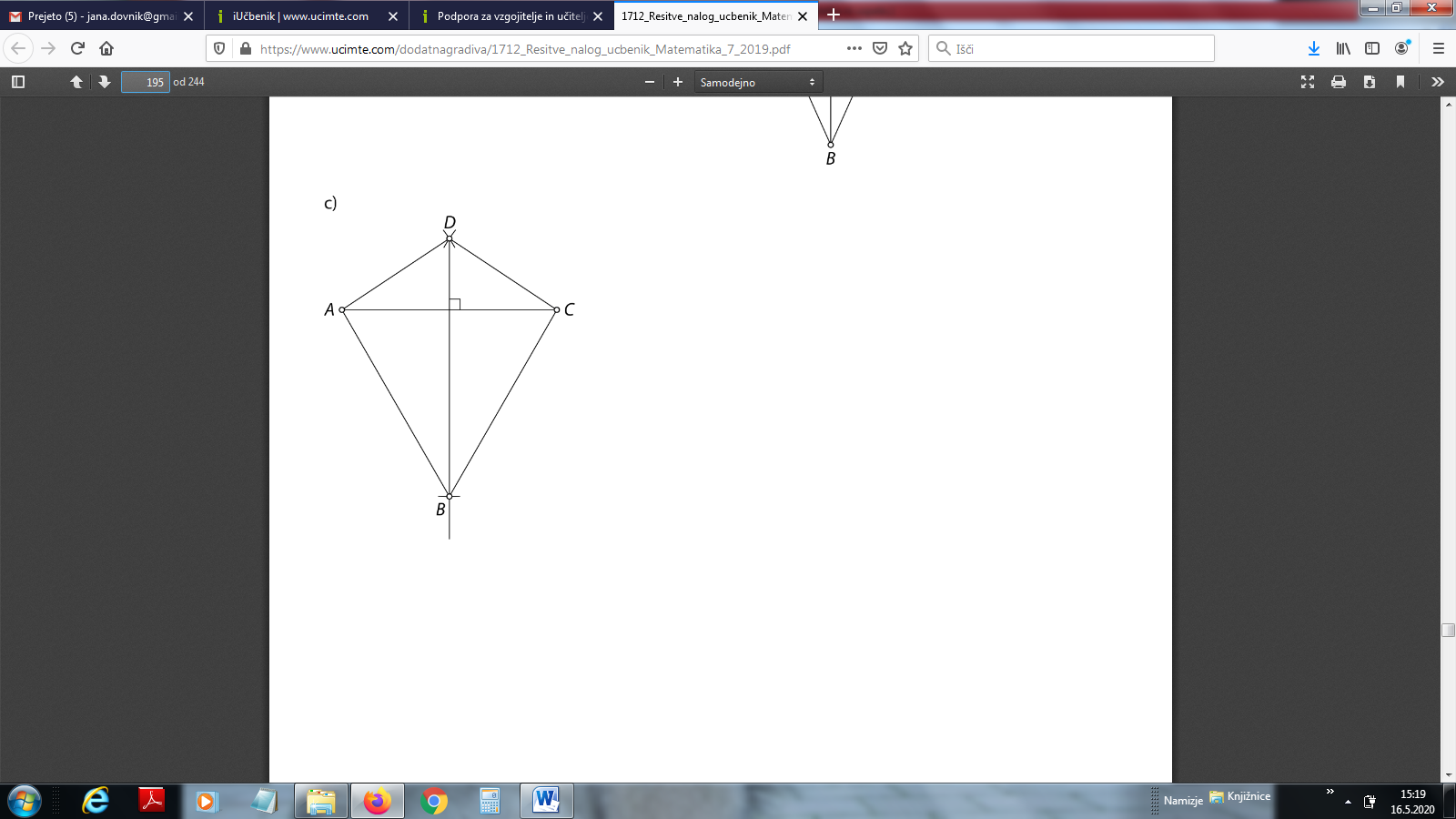 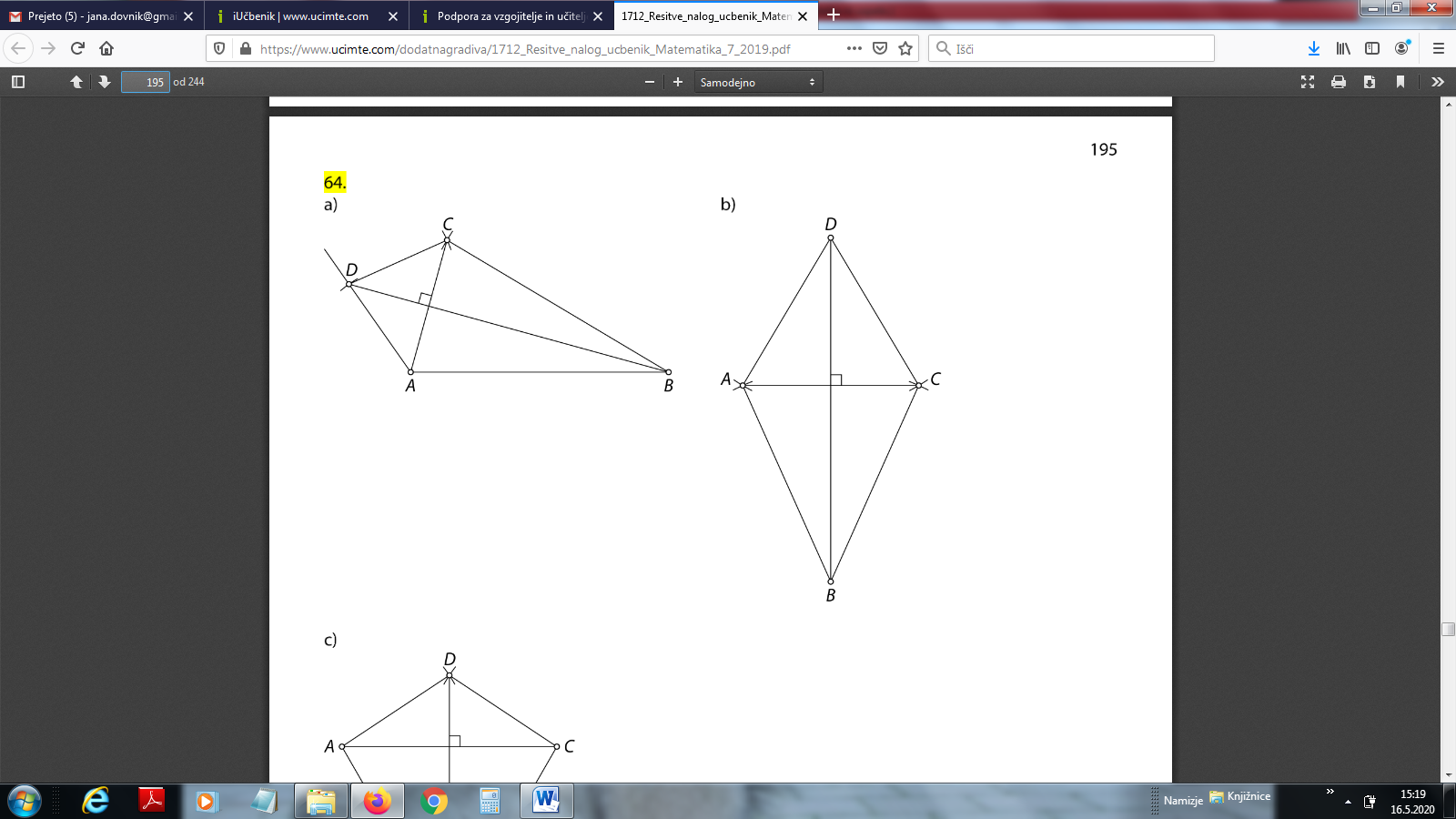 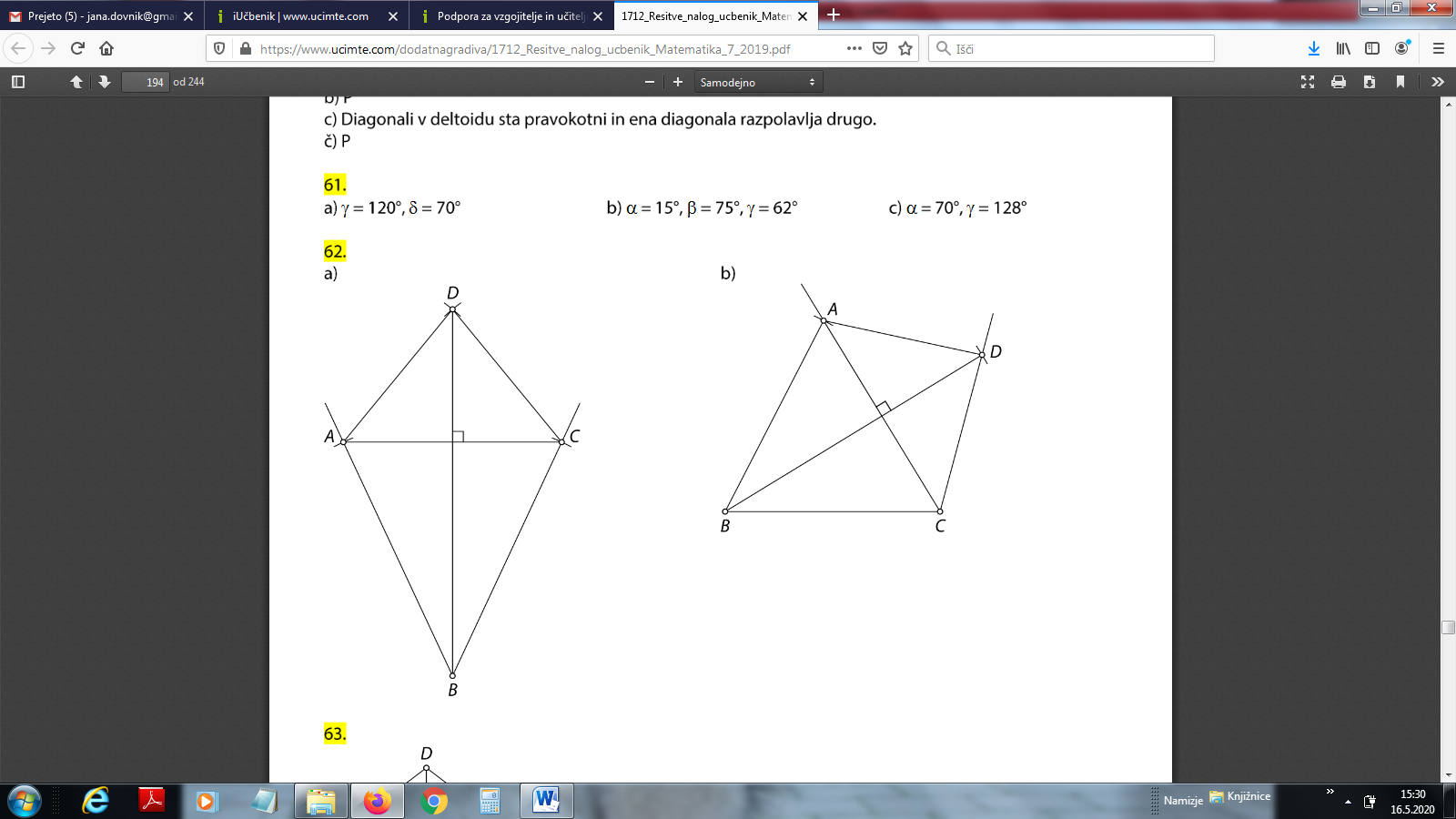 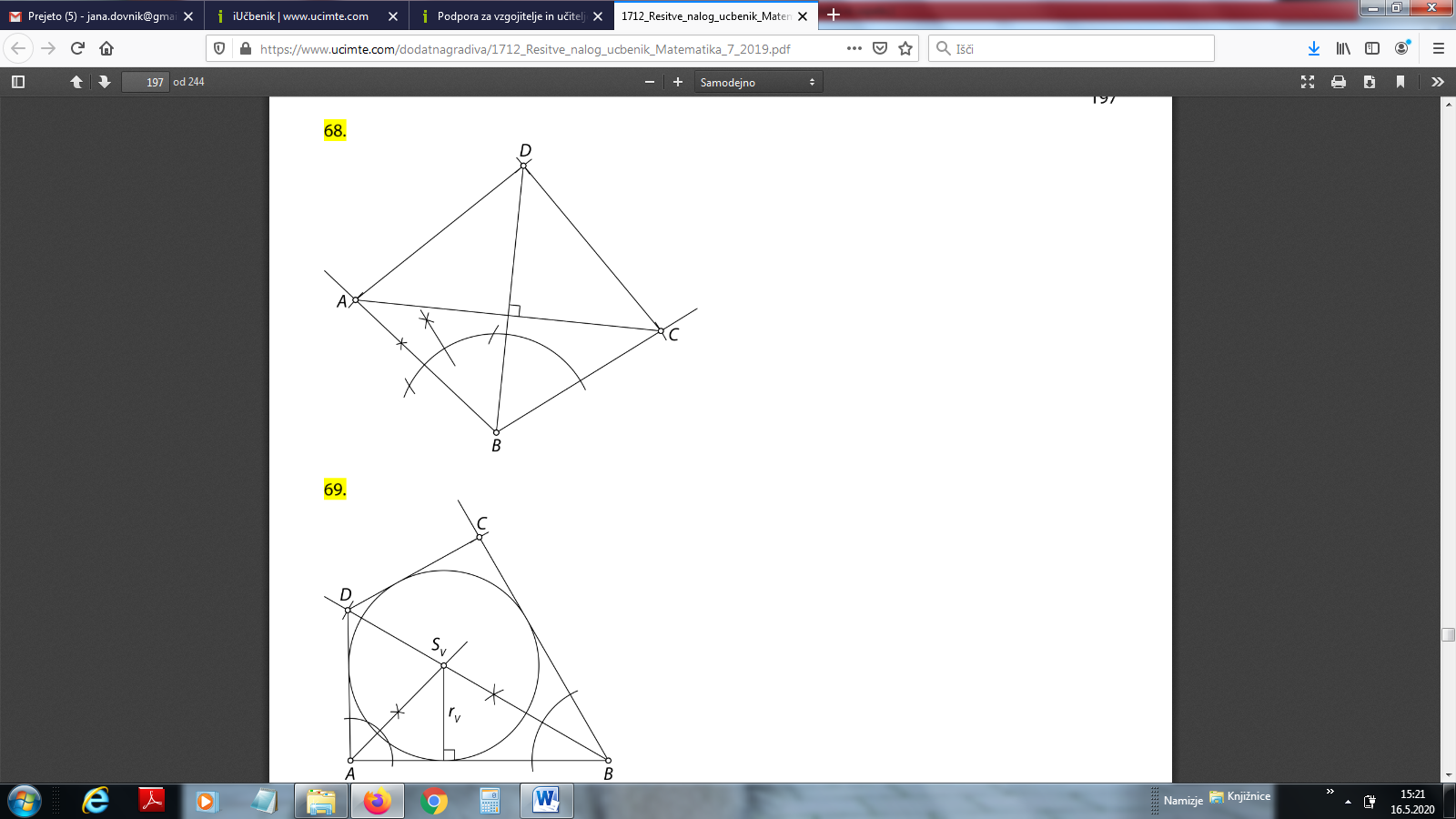 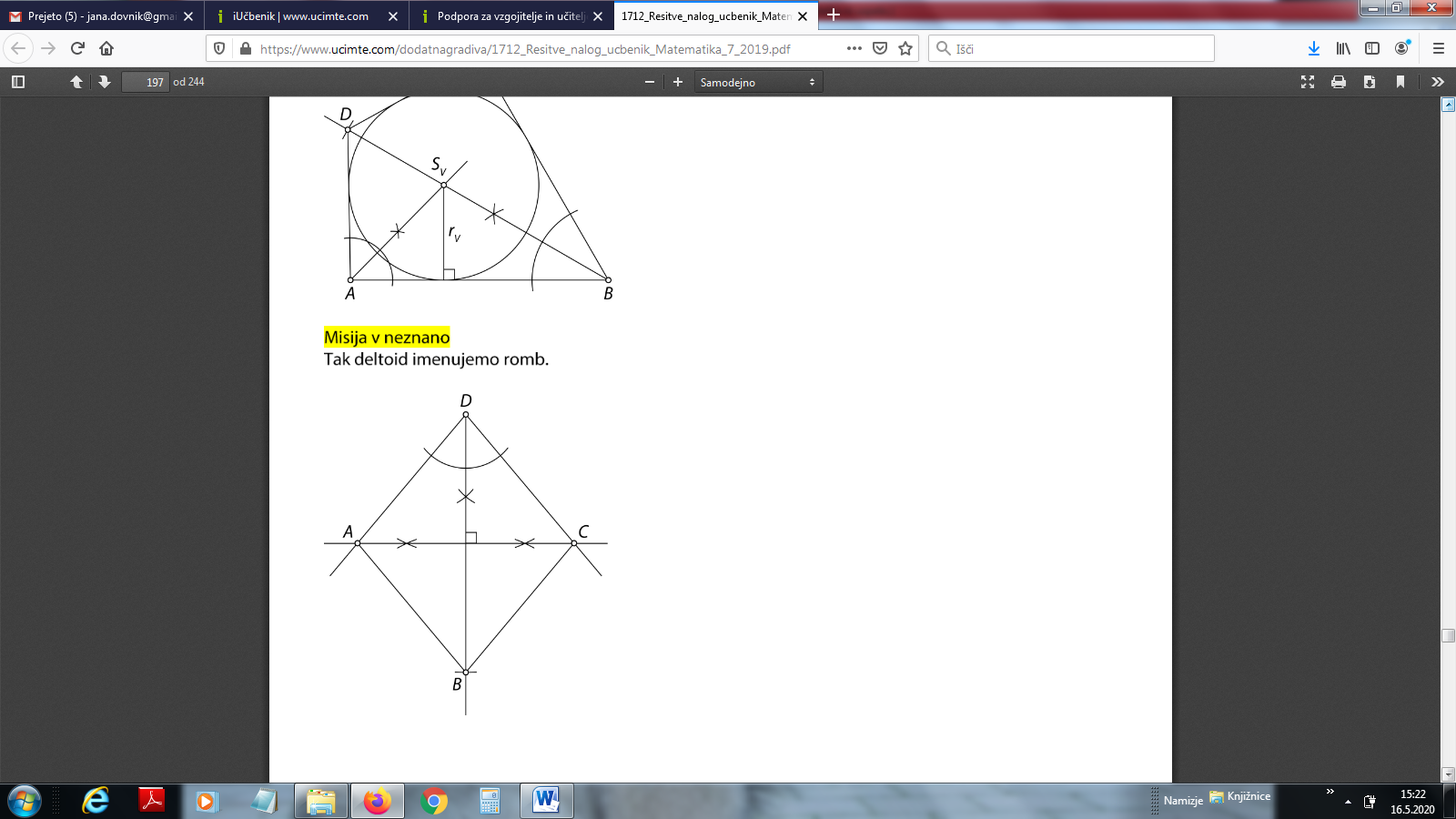 Ostanite zdravi.jana.dovnik@gmail.com